Дистант на вторник, 21.02.23.ОБЖ, 7 кл.Тема: «Роль нравственных позиций и личных качеств подростка в формировании антитеррористического поведения».Прочитать по учебнику п. 6.2, выполнить конспект, ответить на вопросы на стр. 166.Повторить главу 6.Посмотреть видеоурок по ссылке: https://www.youtube.com/watch?v=wMI_-Pb1oMY&t=154s Пройти тест по ссылке: https://onlinetestpad.com/ru/test/162920-test-osnovy-protivodejstviya-terrorizmu-i-ekstremizmu.Скан результата прохождения теста прислать учителю на Ватсап (89534755555) или электронную почту: maa010176@yandex.ru. На скане должны быть видны: тема теста, номер результата, дата и время прохождения, фамилия и имя ученика, процент прохождения и количество набранных баллов. Образец: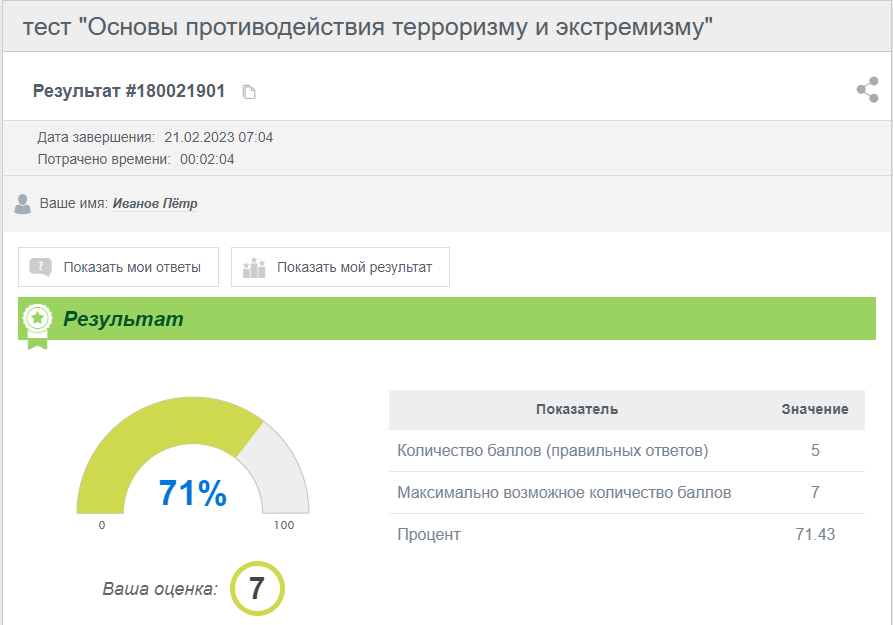 